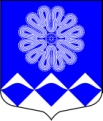 МУНИЦИПАЛЬНОЕ УЧРЕЖДЕНИЕ«СОВЕТ ДЕПУТАТОВМУНИЦИПАЛЬНОГО ОБРАЗОВАНИЯПЧЕВСКОЕ СЕЛЬСКОЕ ПОСЕЛЕНИЕ»КИРИШСКОГО МУНИЦИПАЛЬНОГО РАЙОНАЛЕНИНГРАДСКОЙ ОБЛАСТИРЕШЕНИЕот 28 сентября 2020 года                                                                                           № 13/65д. ПчеваВ соответствии с Федеральным законом от 06.10.2003 года № 131-ФЗ "Об общих принципах организации местного самоуправления в Российской Федерации", Налоговым кодексом Российской Федерации совет депутатов муниципального образования Пчевское сельское поселение Киришского муниципального района Ленинградской области решил:1. Внести в решение совета депутатов муниципального образования Пчевское сельское поселение Киришского муниципального района Ленинградской области № 2/7  от 11.10.2019г. "Об установлении земельного налога на территории муниципального образования Пчевское сельское поселение Киришского муниципального района Ленинградской области " следующие изменения:1.1. в абзаце первом пункта 1 слова «порядок и сроки уплаты земельного налога» заменить словами "порядок уплаты налога";1.2. в абзаце втором пункта 1 после слов «порядок исчисления налога определяется» добавить слова «и сроки уплаты налога определяются»;1.3. пункт 3 изложить в новой редакции:"3. Порядок уплаты налога. Для налогоплательщиков-организаций отчетными периодами признаются первый квартал, второй квартал и третий квартал календарного года.Налогоплательщики-организации исчисляют сумму налога (сумму авансовых платежей по налогу) самостоятельно и уплачивают авансовые платежи по налогу в соответствии с главой 31 Налогового кодекса Российской Федерации."2. Опубликовать настоящее решение в газете «Пчевский вестник» и разместить на официальном сайте администрации муниципального образования Пчевское сельское поселение Киришского муниципального района Ленинградской области.3. Настоящее решение вступает в силу с 1 января 2021 года, но не ранее чем по истечении одного месяца со дня официального опубликования. Глава муниципального образования	    В.В. ЛысенковПчевское сельское поселение